Publicado en salamanca el 05/07/2021 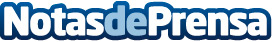 Breve repaso a la historia de la Odontología con la Clínica Dental Urbina en SalamancaLa Clínica Dental Urbina en Salamanca es un buen ejemplo de la evolución que ha hecho la odontología. Más de dos mil años les contemplan. Siglo a siglo, los ancestros han ido descubriendo, estudiando e investigando cómo mejorar la salud bucodentalDatos de contacto:Javier Ortiz de Urbina HidalgoClínica Dental Urbina669705270Nota de prensa publicada en: https://www.notasdeprensa.es/breve-repaso-a-la-historia-de-la-odontologia Categorias: Nacional Medicina Historia Castilla y León Odontología http://www.notasdeprensa.es